		Our KSJ Curriculum 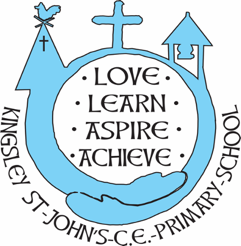 This document provides an overview of the methods and ways we will meet the needs of our more able and most vulnerable within subjects.Subject AreaWhat will we do in this subject to support our more able and most able learnersWhat will we do in this subject to support our most vulnerable pupils Art and Design Opportunities outside of school - tree decoration NCK Art exhibition High school links flexibility of materials art therapy mindfulness journals or wallsketching and doodle packs Computing leadership opportunities supporting younger peers leading in worship additional targeted supportDragon and CLicker Touch typing intervention IDL sessionsDesign and Technology STEM opportunitiesTargeted opportunitiesadapted equipment/activitiesEnglish – Reading Opportunities to read publicly – church, worship, video, visitorsZPD system to promote and develop challengeBoosting inference opportunities in whole class guided reading Paired reading opportunities – summer term Daily reading opportunitiesPrecision teaching Specialist teaching inputLexplore intervention Rapid Reading Toe by ToeIDLReading to DesmondEnglish – writing Specialist writing opportunities for whole school display – gifted writers group.Opportunities to write for the Kingsley NewsWebsite Blog Writing for specific purposes – companies, MPs, Church and charities etc!Competitions Precision teaching Sentence level word development Word wasp Colourful semanticsTalking tinsMind mapsIDLWriting frames P.A.T sheets Write from the Start Programme Visual supports and prompts English – phonicsApplication of phonics within own independent writing Booster phonics Concrete resourcesOpportunities to overlearn and pre learnMultisensory approaches Phonics games within continuous provision Geography Use geographical processes using correct terminologyInterpret maps and describe how the features relate to one another and give reasons for similarities and differences.Use knowledge of local area/UK/Europe /N.America/S.America to suggest suitable questions for enquiryAnalyse data from fieldwork projects and explain resultsDifferentiated resources-larger scale, simplified maps, green paper.Tech to support recording-Clicker,Alternate methods of recording data - powerpoint,video,kahoot quizPractical activities to demonstrate knowledge- treasure hunt to so knowledge of compass points,models of river courses etc.History MFLLeadership opportunities High school links conversational language opportunities around school targeted adult support writing scribe verbal cues Maths Big Maths competition Plus 2 Plus 1 5 minute box Music Small group tuitionPeripatetic teachingConcert/live performance opportunitiesSound blockersMusic appsreduced time - contract agreed  PESporting competitions FAVSP Leadership Running clubs inspiring others signpost to outside support differentiation FAVSP inclusion activities non competitive sport new sports introducedPSHCEPeer mentors Zones of regulation OASISREChurch service leadership of worship Big Questions Links to the Bible Collective worship leadership Animated tales range of Bible types - rhyming, Minecraft, pictureScience Leadership opportunities Writing frames for recording measurements Opportunity for voice recordings to share learning and knowledge Access to IT GeneralFAVSP opportunities Celebration worship sharing and performance Opportunities to perform – termly Signposts to clubs and opportunities outside of school Leading lunchtime and afterschool clubs Opportunity for responsibility in school specialist teaching “challenge" sessionsSensory breaks Targeted support ELSA and Thought Busting Referral to outside agencies See provision list timetable specialist teaching intervention ensures an assess, plan, do, review cycle with highly personalised opportunities in Phonics, English, Maths, Social, Emotional & Life Skills for the most vulnerable children to access the curriculum & close gaps in knowledge and understanding